White Balance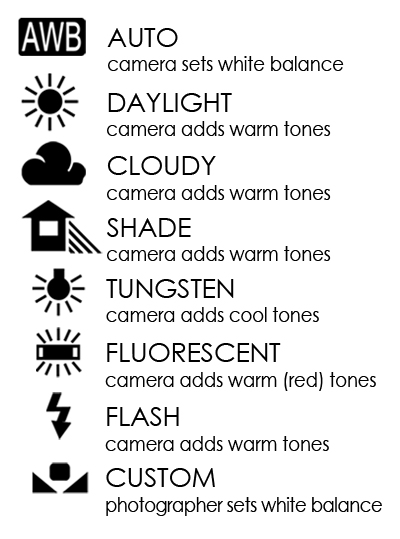 *The reason we adjust white balance is to get the colors in your images as accurate as possible.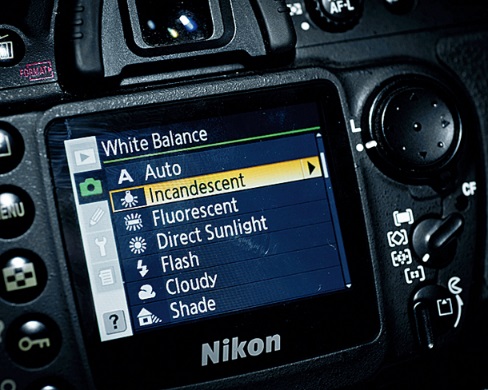 Directions:   Set up a “scene” or still life.Take a picture of the “scene” using each of the different White Balance settings.(Auto, Daylight, Cloudy, Shade, Tungsten, Fluorescent)To change the White Balance, press the WB button on the camera and then select the desired setting.Print all prints to go in your Journal and label what each White Balance was.  Journal the effects each created within the photo.  What happened to the colors & the whites?Need to take the pictures in the following locations:Near a window 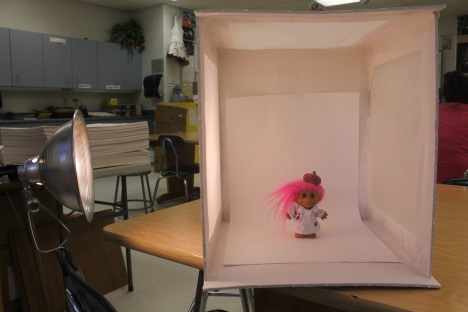 Sitting in a room with lights onUsing the Light Box with a Studio Light onOutside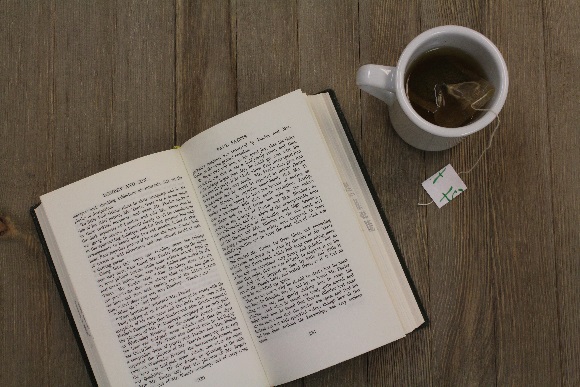 